Утверждено 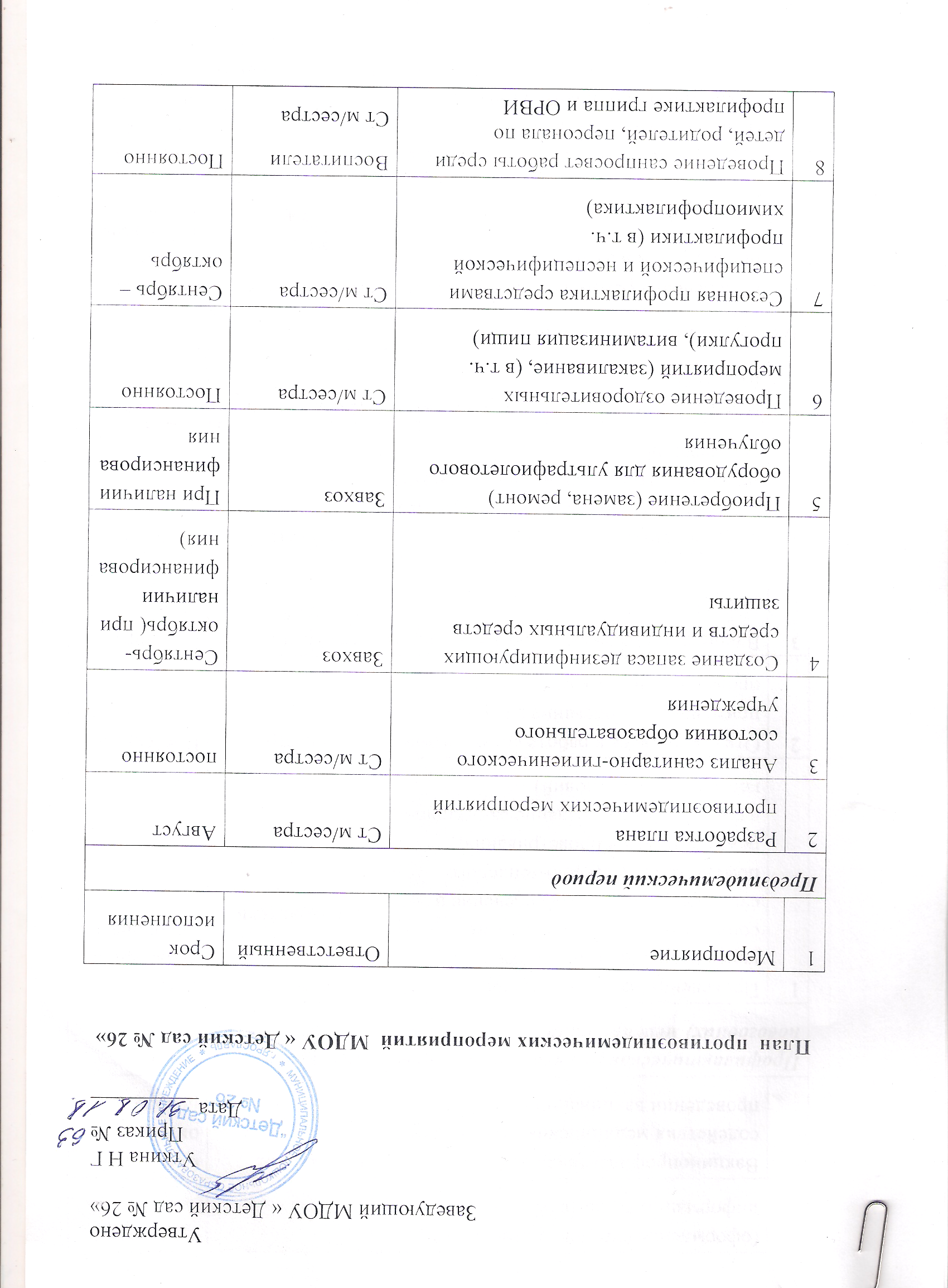 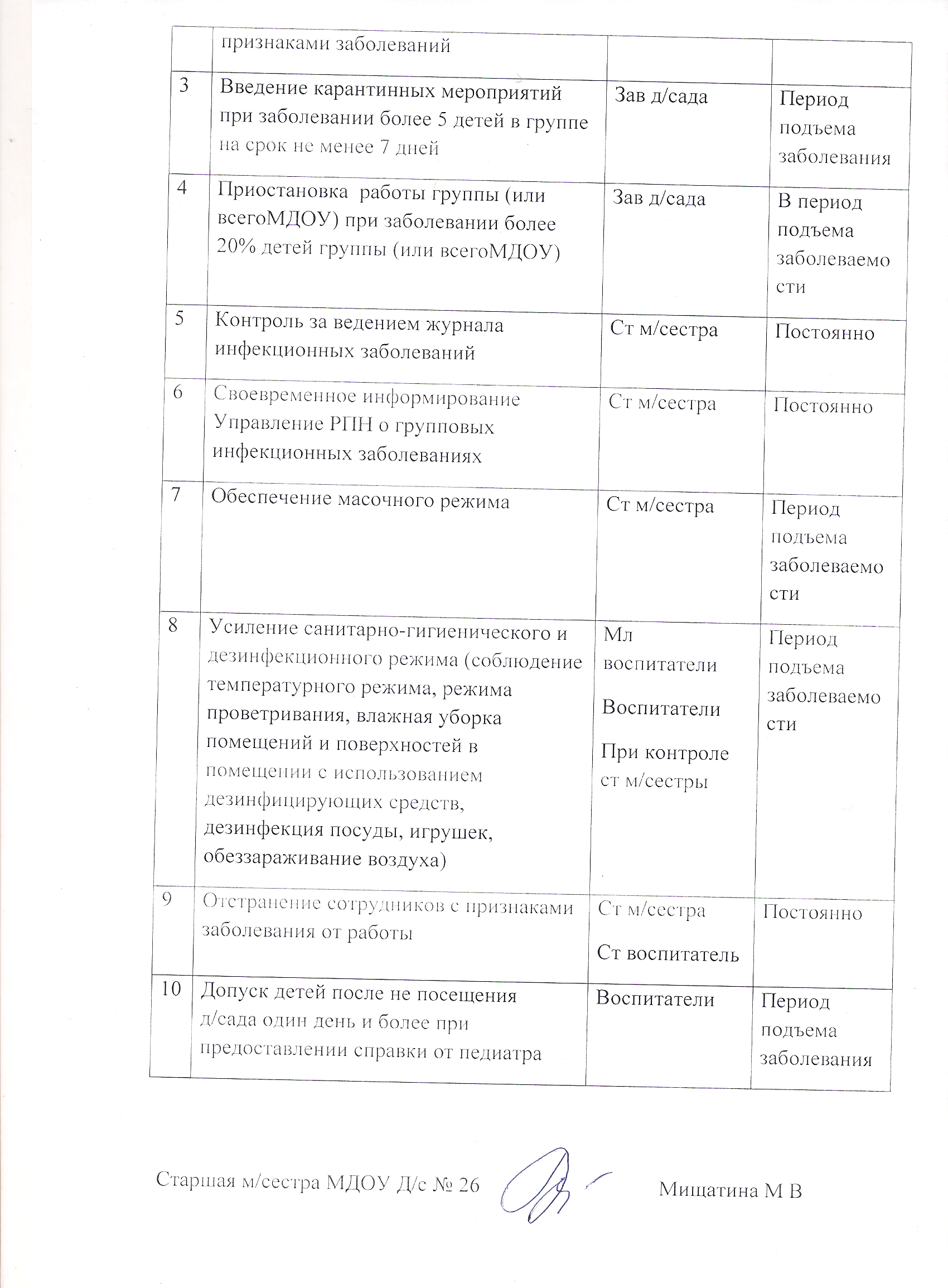 8 (оформление стендов,  размещение информации на сайте МДОУ)9Вакцинопрофилактика. Оказание содействия медицинским работникам в проведении вакцинацииСт м/сестраСентябрь-октябрь-ноябрьПрофилактическая работа в период проведения массовых (в т.ч. новогодних) мероприятийПрофилактическая работа в период проведения массовых (в т.ч. новогодних) мероприятийПрофилактическая работа в период проведения массовых (в т.ч. новогодних) мероприятийПрофилактическая работа в период проведения массовых (в т.ч. новогодних) мероприятий1Проведение массовых мероприятий в учреждениях и помещениях соответствующих требованиям санитарных правил (обеспечение в помещениях воздушно-теплового режима, режима проветривания, влажной уборки, создание санитарно-гигиенических условий)Ст м/сестраМуз руководительВ период проведения мероприятий2Отказ в допуске к работе сотрудников с признаками заболевания в период проведения массовых мероприятийСт м/сестраПостоянно3Вакцинация сотрудников против гриппаВрач и м/сестра взрослой пол-киСентябрь-октябрь-ноябрь4Своевременное информирование управление Роспотребнадзора о случаях массовых отравлений и инфекционных заболеванийСт м/сестраПостоянно5Выявление детей недавно вернувшихся из-за рубежаВоспитателиПостоянноМероприятия в период эпидемииМероприятия в период эпидемииМероприятия в период эпидемииМероприятия в период эпидемии1Обеспечение режима фильтрации при приеме детей в МДОУВоспитателиКонтроль ст м/сестраВ период подъема заболеваемости2Осуществление ежедневного контроля медицинским работником  за выявлением детей, сотрудников с Ст м/сестраВ период подъема заболевания